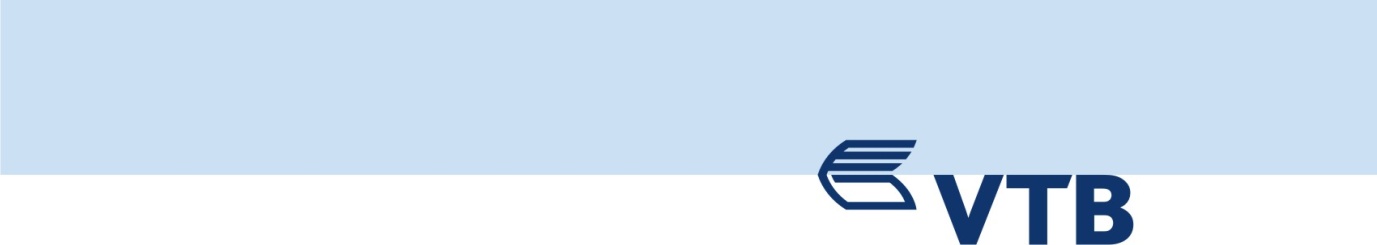 s/s ,,viTibi banki jorjia” pos-terminalebis Sesyidvis mizniT acxadebs Ria tenders ტენდერის აღწერილობა:სს „ვითიბი ბანკი ჯორჯია“ აცხადებს ღია ტენდერს პოს-ტერმინალების შესყიდვაზე.ინფორმაცია პრეტენდენტებისათვის:ტენდერში მონაწილეობის მსურველებმა, საკვალიფიკაციო მონაცემების დამადასტურებელი დოკუმენტაცია, სხვა მოთხოვნილი ინფორმაცია და სატენდერო შემოთავაზებები დედნების სახით ქართულ ენაზე უნდა წარმოადგინონ შემდეგ მისამართზე: ქ. თბილისი ჭანტურიას ქუჩა #14.  შემოთავაზების წარმოდგენის ბოლო ვადა: 2018 წლის 09 ივლისის 18:00 საათი. სატენდერო წინადადება წარმოდგენილი უნდა იყოს დალუქულ კონვერტში, რომელზეც მითითებული უნდა იყოს შემდეგი ინფორმაცია: პრეტენდენტის დასახელება, საკონტაქტო ინფორმაცია, სატენდერო კომისია, სს „ვითიბი ბანკი ჯორჯია“ (ტენდერი პოს-ტერმინალების შესყიდვაზე).სატენდერო დოკუმენტაციასთან დაკავშირებული განმარტებების მიღება, ასევე, დოკუმენტების ხელზე გატანა (სურვილის შემთხვევაში) პრეტენდენტს შეუძლია სატენდერო წინადადების შემოთავაზებისთვის განსაზღვრული ვადის დადგომამდე შემდეგ მისამართზე: ქ.თბილისი, ჭანტურიას ქუჩა #14.საკონტაქტო პირი: სალომე კახიძე, მობილური ნომერი: 592 13 35 35, ქალაქის ნომერი: 02 24 24 24 (1232), ელ ფოსტა: s.kakhidze@vtb.ge